Himmelsbrugg.ch	           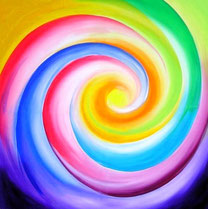 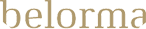  		           	       Es ist wichtig wie wir Abschied nehmen                 Die Bestatterinnen im Rontal und Umgebung!				Miteinander im Gespräch seinSeit bald 10 Jahren ist Belorma mit der Überzeugung unterwegs, dass im Miteinander, im Gespräch sein, Zuhören und Gegenüber sitzen wunderbar Wertvolles liegt und geschieht.Mittlerweile durften wir Simone Kuhn kennenlernen, die als Begleiterin im Sterben, in Trauer und vielem mehr mit grosser Achtsamkeit und Wertschätzung unterwegs ist.Sie hat in den vergangen zwei Jahren bei Belorma mehrere Vormittage vorbereitet und durchgeführt.In diesem Jahr möchten wir Ihnen die Möglichkeit schenken, sich an vier  Vormittagen etwas Gutes zu tun.Wir laden Sie an folgenden Freitagen  zu den ungezwungenen, bereichernden Vormittagsstunden mit Kaffee und etwas Süssem ein:Freitag			06. März		2020     09.00 bis 11.00 Uhr Freitag			01. Mai		2020     09.00 bis 11.00 UhrFreitag			04. September	2020     09.00 bis 11.00 UhrFreitag			06. November	2020	  09.00 bis 11.00 UhrOrt				bei Belorma, Oberdorf 1, 6018 ButtisholzKosten			wer möchte, darf das Kafikässeli bedienenOhne Anmeldung		Wir freuen uns, wenn Sie da sind!Simone Kuhn				Barbara Karner und Madlen Heer									Tel.  041 920 22 33www.himmelsbrugg.ch			www.belorma.ch